На основу Одлуке о одређивању робе за чији је увоз, извоз, односно транзит прописано прибављање одређених исправа („Службени гласник РС“, бр. _________________), а по захтеву:Министарство здрављa Републике Србије издаје:САГЛАСНОСТможе да изврши увоз супстанци:Увозник је дужан да по извршеној реализацији увоза по предметној сагласности достави доказ овом министарству најкасније у року од 15 (петнаест) дана.Ова сагласност се може користити у року од 4 (четири) месеца од дана издавања.Против ове сагласности не може се изјавити жалба, али се може покренути управни спор код надлежног суда у року од 30 (тридесет) дана од дана пријема ове сагласности.Такса за ову сагласност наплаћена је у смислу Закона о републичким административним таксама.На основу Одлуке о одређивању робе за чији је увоз, извоз, односно транзит прописано прибављање одређених исправа („Службени гласник РС“, бр. _________________), а по захтеву:Министарство здрављa Републике Србије издаје:САГЛАСНОСТможе да изврши извоз супстанци:Извозник је дужан да по извршеној реализацији извоза по предметној сагласности достави доказ овом министарству најкасније у року од 15 (петнаест) дана.Ова сагласност се може користити у року од 4 (четири) месеца од дана издавања.Против ове сагласности не може се изјавити жалба, али се може покренути управни спор код надлежног суда у року од 30 (тридесет) дана од дана пријема ове сагласности.Такса за ову сагласност наплаћена је у смислу Закона о републичким административним таксама.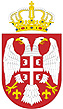 Образац С-увоз Република СрбијаМИНИСТАРСТВО ЗДРАВЉАБрој: _________________________________________________ годинеБеоградброј/знакод1.РеднибројТарифна ознакаЈединицамереКоличинаНазив артикла, облик и паковањеПојединачнаценаУкупна вредносту валути2. Увозник:3. Матични број:3. Матични број:4. Вредност пошиљке у EUR:       EUR5. Инопроизвођач: 5. Инопроизвођач: 6. Иноиспоручилац:6. Иноиспоручилац:7. Крајњи корисник:7. Крајњи корисник:8. Гранични прелаз:8. Гранични прелаз:МИНИСТАРПроф. др Даница ГрујичићОбразац С-извозРепублика СрбијаМИНИСТАРСТВО ЗДРАВЉАБрој: _________________________________________________ годинеБеоградброј/знакод1.РеднибројТарифна ознакаЈединицамереКоличинаНазив артикла, облик и паковањеПојединачнаценаУкупна вредносту валути2. Извозник:3. Матични број:3. Матични број:4. Вредност пошиљке у EUR:       EUR5. Произвођач:5. Произвођач:6. Увозник:6. Увозник:7. Гранични прелаз:7. Гранични прелаз:МИНИСТАРПроф. др Даница Грујичић